ОБРАЩЕНИЕ                                                                         Главе города Нижнивартовск
Тихонову В.ВОт жителей г. Нефтеюганска Эл.почта: save_ulyana@mail.ruУважаемый Василий Владимирович!Мы, жители города Нефтеюганска городов ХМАО-Югры, обращаемся к Вам с огромной просьбой! Помогите нам спасти жизнь маленькой югорчанке Александровой Ульяне Кирилловне, которой в конце февраля 2020 года был поставлен смертельный диагноз: спинальная мышечная атрофия (СМА) II типа. Рожденная 25 сентября 2018 года совершенно здоровым ребенком, девочка уже начала делать первые шаги, но внезапно в дом пришла беда: СМА – как смертельный приговор! В самый разгар распространения вирусной инфекции COVID-19 Александров Кирилл Алексеевич, работник ООО «РН-Юганскнефтегаз» и Александрова Лейсан Марселевна, родители Ульяны, вынуждены были обратиться к людям за помощью через социальные сети. Как оказалось, что вылечить дочь от этого заболевания можно при помощи нового препарата ZOLGENSMA, но это лекарство — самое дорогое в мире, его стоимость - 2 382 200 долларов. И сделать укол нужно УСПЕТЬ до двухлетнего возраста!Узнав о беде семьи Александровых, депутат городской думы Нефтеюганска Дмитрий Третьяков 1 мая на центральной улице города Нефтеюганска, недалеко от администрации начал бессрочную голодовку под названием «Марафон жизни». Этот героический поступок привлек внимание общественности, и через интернет начался сбор денег не лечение полуторагодовалой Ульяны. К акции длиною в 100 дней подключились волонтеры многих городов.Губернатор ХМАО-Югры Наталья Владимировна Комарова в настоящее время оказывает семье Александровых огромную помощь, выделив из федерального бюджета средства на поддерживающий препарат «Спинраза», чтобы СОХРАНИТЬ у ребенка уже приобретенные навыки и двигательные функции. Помощь в сборе средств в настоящее время оказывает БЛАГОТВОРИТЕЛЬНЫЙ ФОНД спасения тяжелобольных детей «ЧИСТЫЕ ДУШИ» и БЛАГОТВОРИТЕЛЬНЫЙ ФОНД "СБЕРЕГИ ЖИЗНЬ».Президент Владимир Владимирович Путин в своем обращении гражданам России заверил, что уже в 2021 году пациенты с редким генетическим заболеванием будут обеспечиваться жизненно важным лечением благодаря государственной поддержке или за счет страховых компаний. Только у маленькой девочки из богатейшего региона ХМАО-Югры нет столько времени, и она хочет ЖИТЬ! Поэтому сейчас другого выхода нет, и только с помощью благотворительности и только общими усилиями мы можем собрать деньги на один единственный спасительный укол. Жители города Нефтеюганска накануне предстоящих праздников Дня работника нефтяной и газовой промышленности и Дня города, с отчаянием обратились к своему мэру Дегтяреву Сергею Юрьевичу сделать для них самый лучший подарок: вместо фейерверков и шумных гуляний приложить все усилия для привлечения общественности к сбору денежных средств. Уважаемый Василий Владимирович! Мы, жители богатейшего нефтяного края, из-за вынужденных ограничений и режима самоизоляции, в сложившихся условиях не смогли собрать достаточную сумму на рекомендованный врачами препарат ZOLGENSMA швейцарской фирмы Novartis. Жителями городов ХМАО-Югры и других регионов России уже собрана очень большая сумма: 45 248 698 рублей, но это только 24,20% от общей стоимости препарата. Клиника ChildrensHospital LOS ANGELES готова оказать Ульяне необходимую терапию, и нужно срочно оплатить счет на лекарство в сумме 187 млн. рублей. Поэтому, просим Вас, обратиться к своим избирателям, к предпринимателям и состоятельным горожанам, с огромной просьбой помочь нам закрыть финансовый сбор до 31 августа на лечение маленькой Ульяны Александровой.Жизнь ребенка не измерить деньгами!  Ульяна ждет нашей помощи!Ульяна должна жить!!! Реквизиты для перечисления денежных средств:Получатель платежа Александров Кирилл Алексеевич 
Номер счета получателя: 40817810867171115248
Банк получателя: ЗАПАДНО-СИБИРСКОЕ ОТДЕЛЕНИЕ№8647 ПАО СБЕРБАНК
Кор.счет: 30101810800000000651 
БИК: 047102651
ИНН: 7707083893
КПП: 860202001Получатель платежа: Александрова Лейсан Марселевна
Номер счета получателя: 40817810667171668649
Банк получателя: ЗАПАДНО-СИБИРСКОЕ ОТДЕЛЕНИЕ№8647 ПАО СБЕРБАНК
Кор.счет: 30101810800000000651
БИК: 047102651
ИНН: 7707083893 
КПП: 860202001По реквизитам в любом отделении банка:Банк: Московский банк ПАО «Сбербанк» г. Москва
БИК: 044525225
Кор.счет: 30101810400000000225
Получатель: БФ спасения тяжелобольных детей «Чистые души»
Р/счет: 40703810738000015693
ИНН: 7714458173
Назначение платежа: Благотворительное пожертвование для Ульяны Александровой, город НефтеюганскНаименование: БЛАГОТВОРИТЕЛЬНЫЙ ФОНД "СБЕРЕГИ ЖИЗНЬ"
Расчетный счет: №40703810702500001148
Название банка: ТОЧКА ПАО БАНКА "ФК ОТКРЫТИЕ"
БИК: 044525999
Город: МОСКВА
ИНН: 6679128315
Корр. счет: 30101810845250000999 
Назначение платежа: Благотворительное пожертвование для Ульяны Александровой, город Нефтеюганск       Приложение:Копия свидетельства о рождении Александровой У.К. от 25.09.2018г. серия II-ПН №821402Копия молекулярно-генетического исследования от 27.02.2020г.Копия заключения «Медико-Генетической консультации»
 г.Сургут, пр. Ленина 69/1 от 29.02.2020г.Счёт из клиники ChildrensHospital LOS ANGELESПодписи жителей ХМАО – Югры на ____12___листах.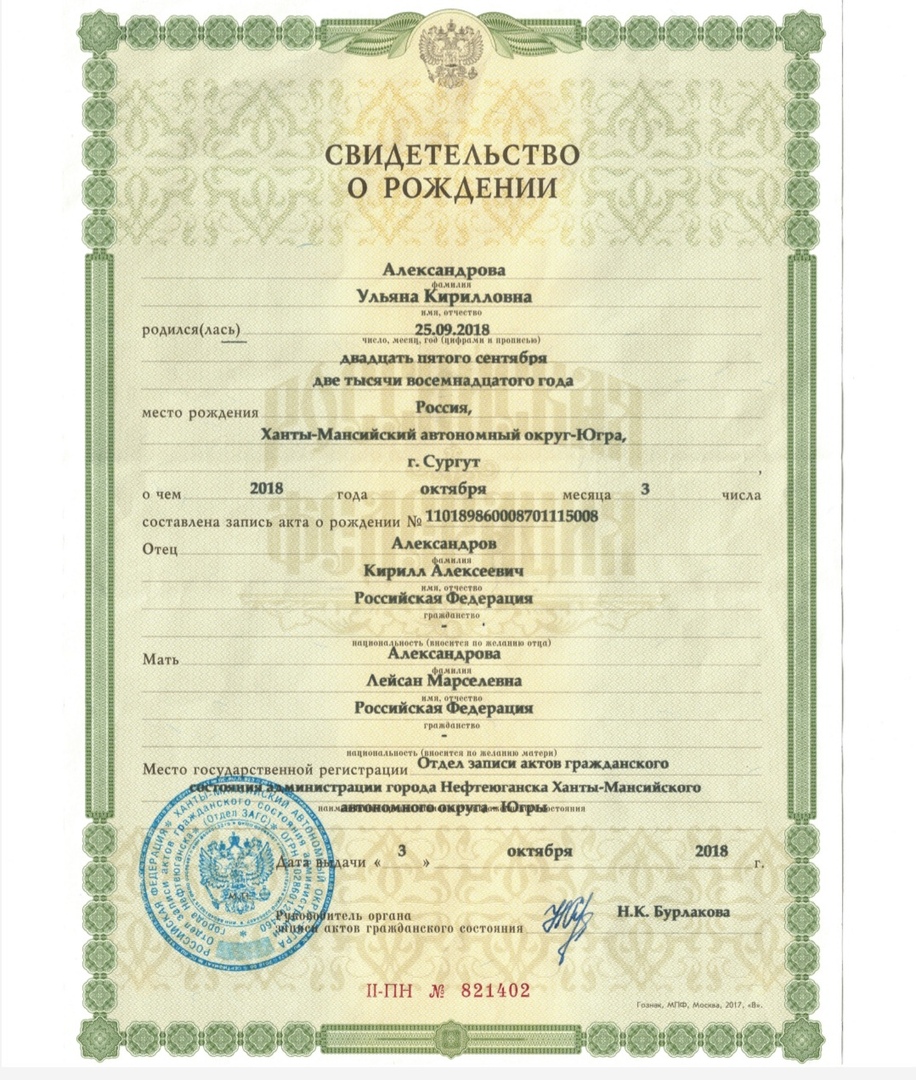 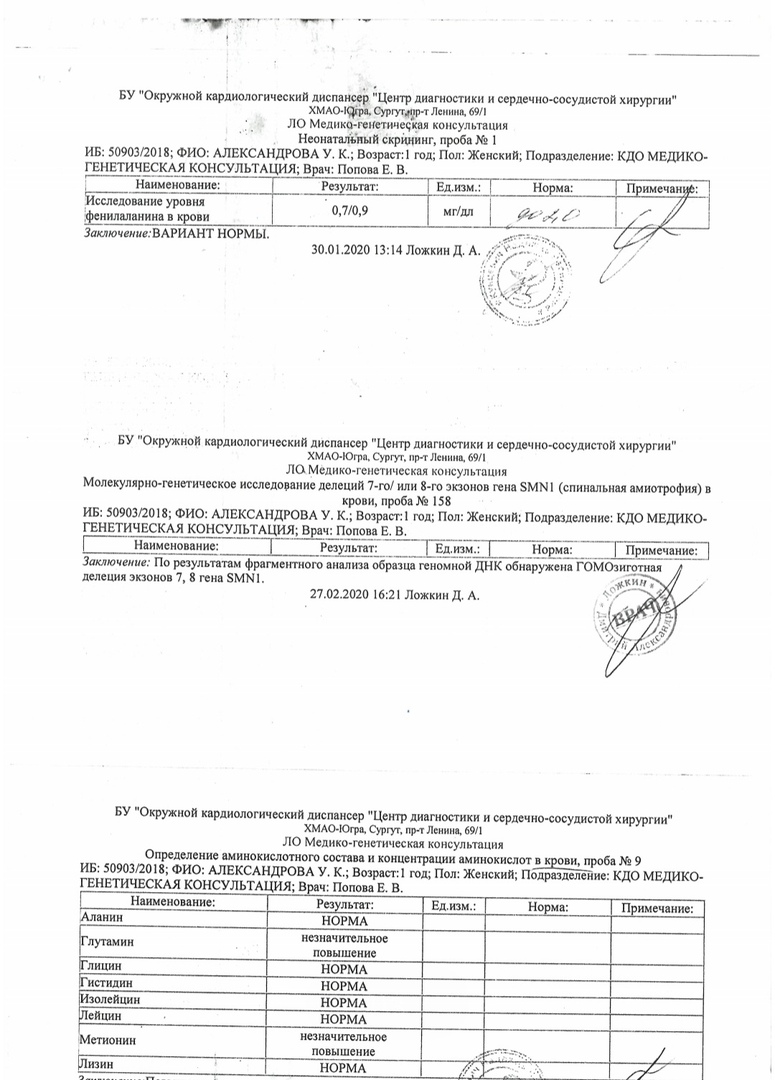 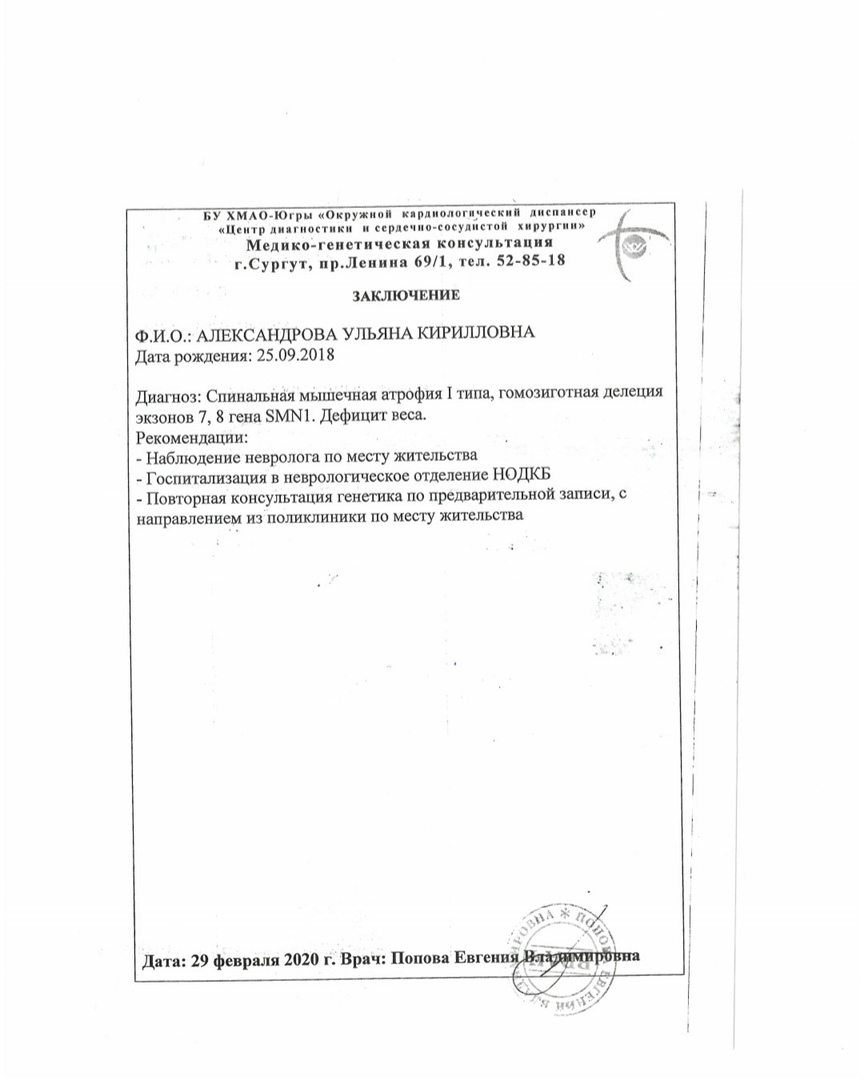 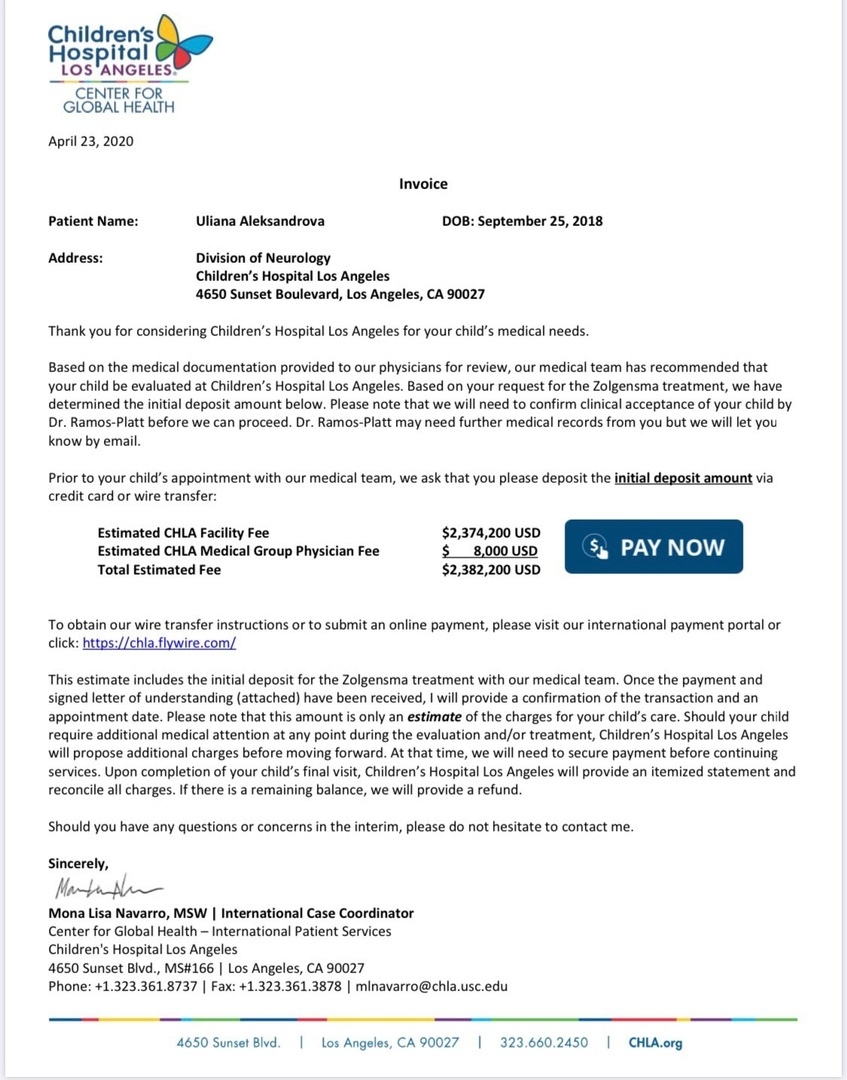 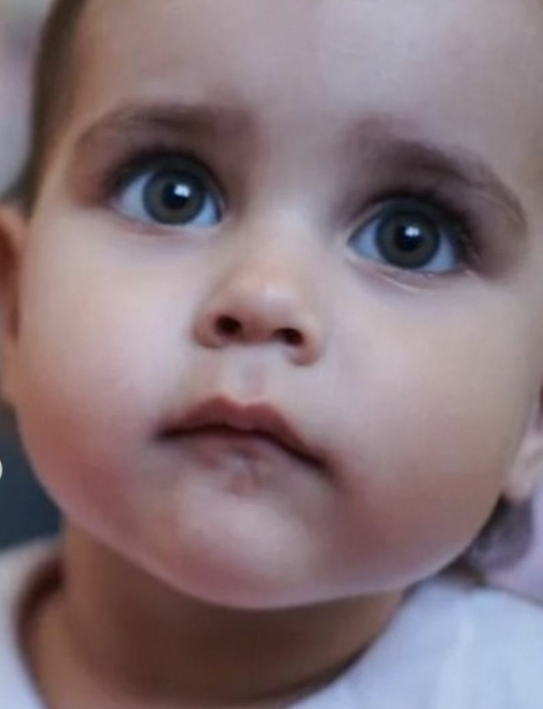 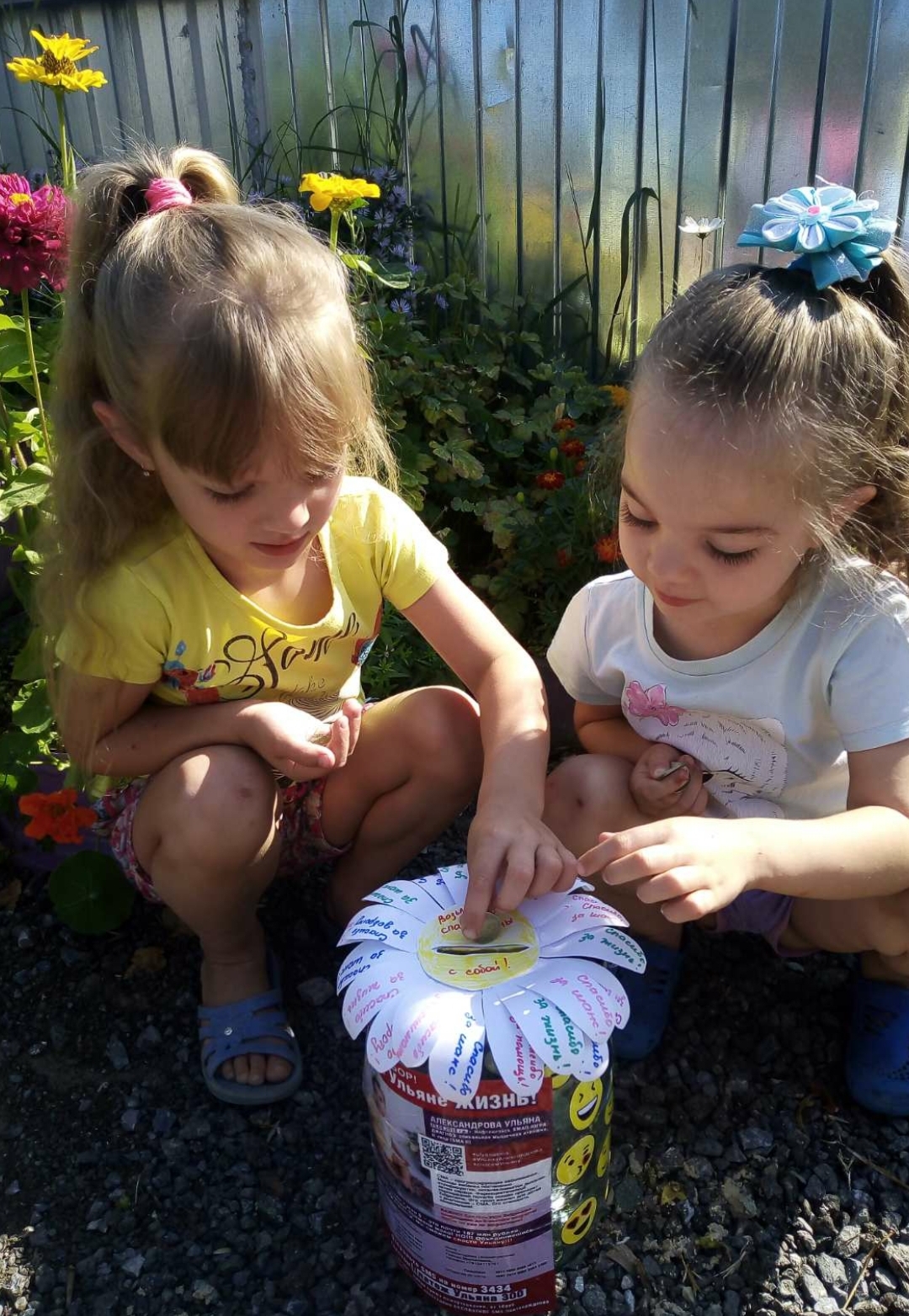 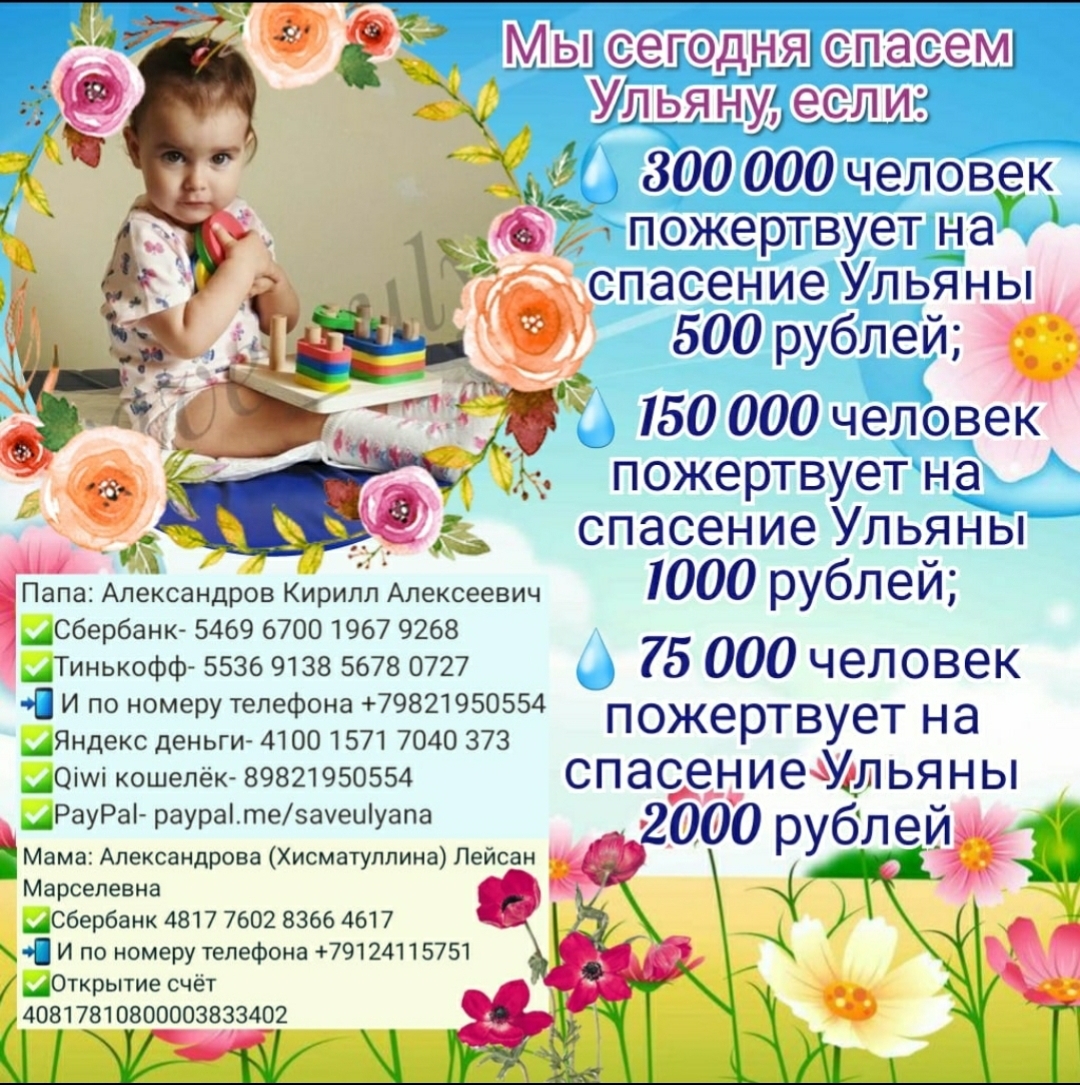 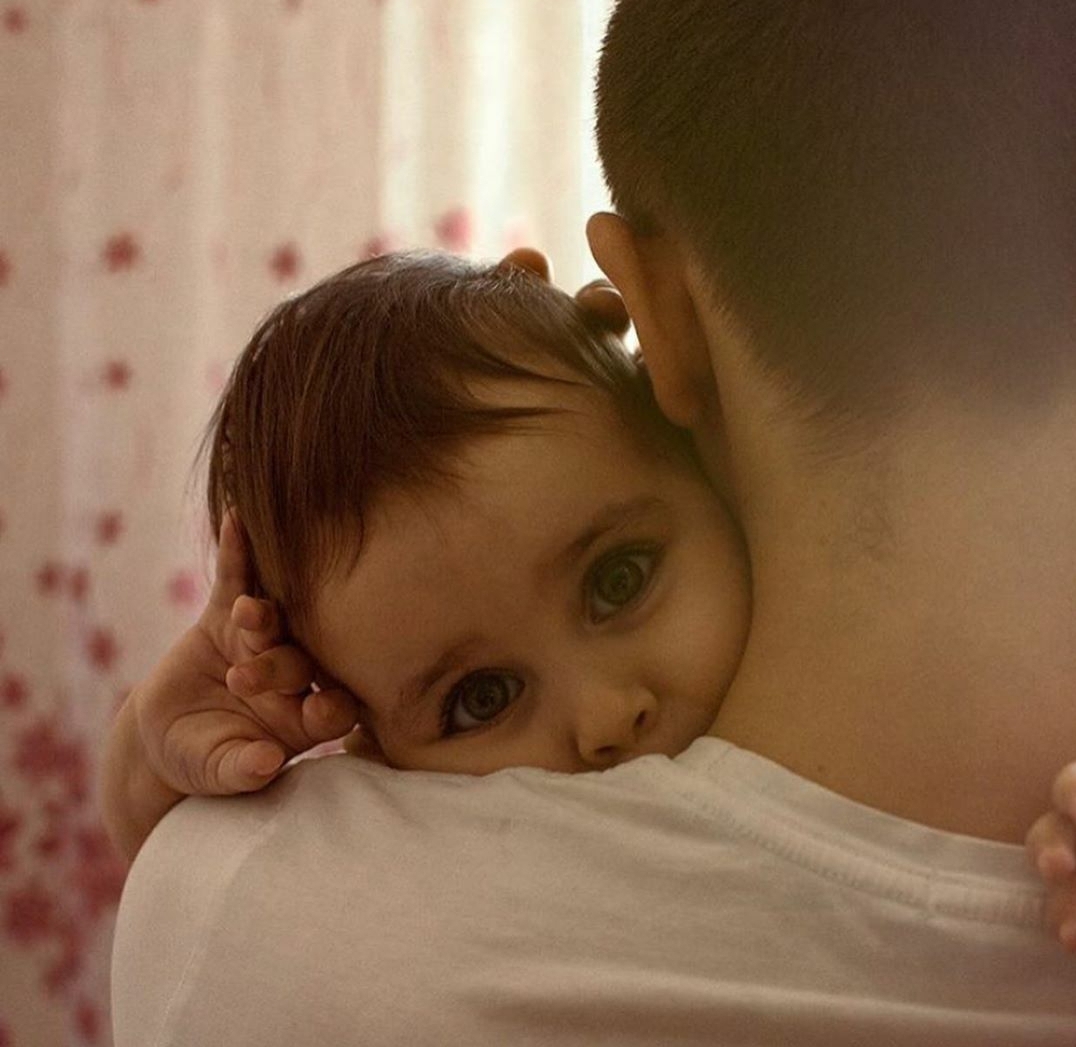 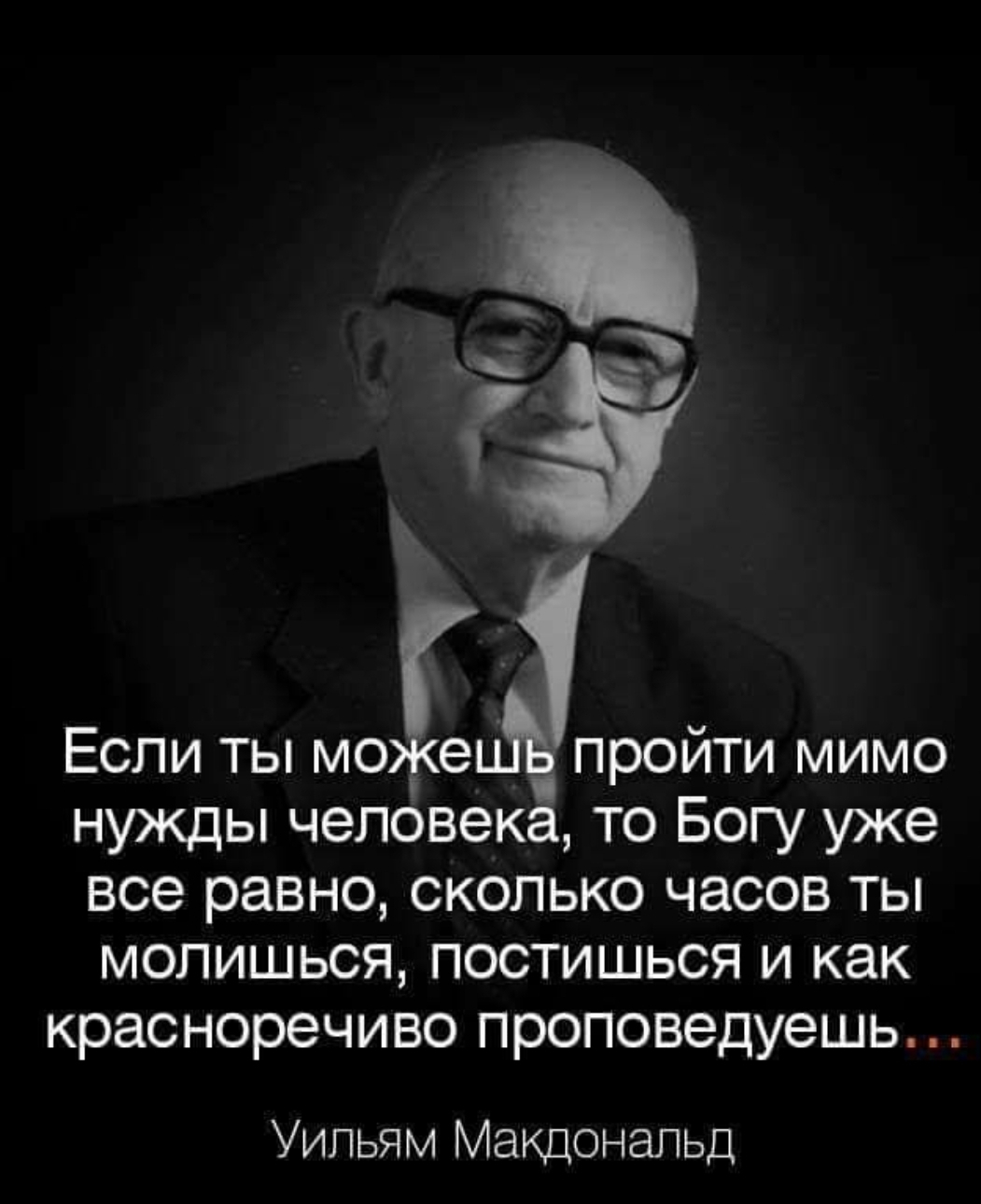 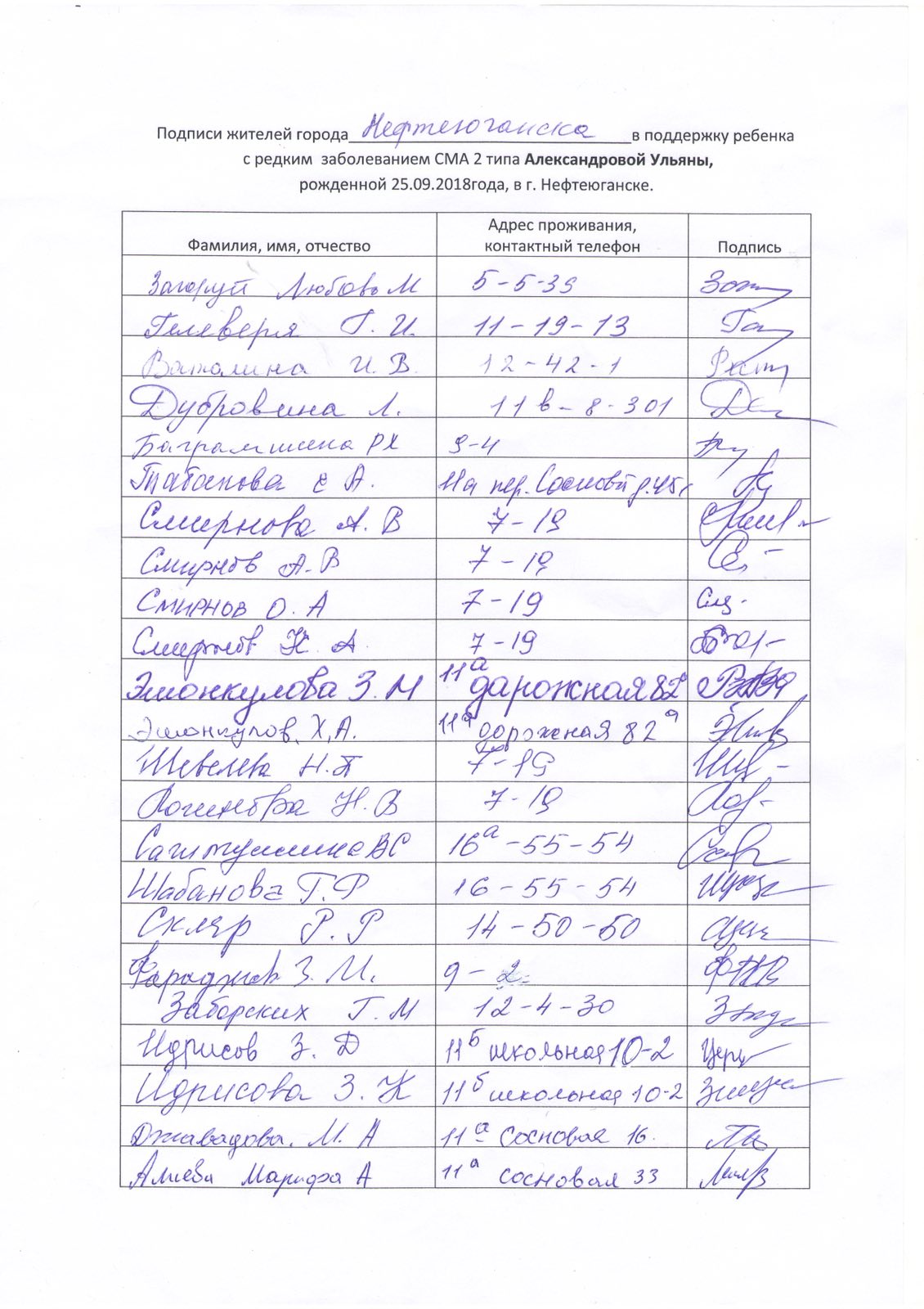 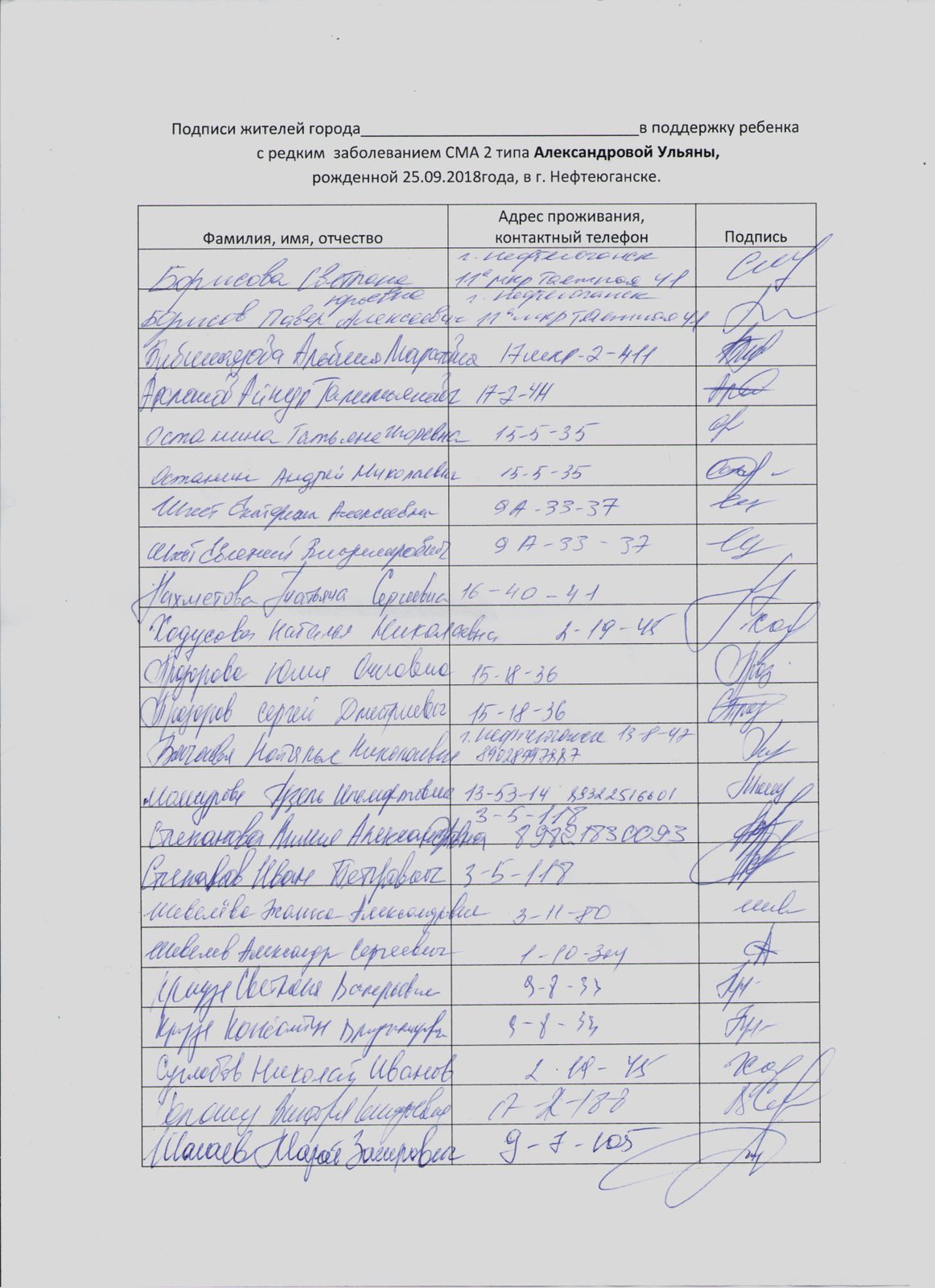 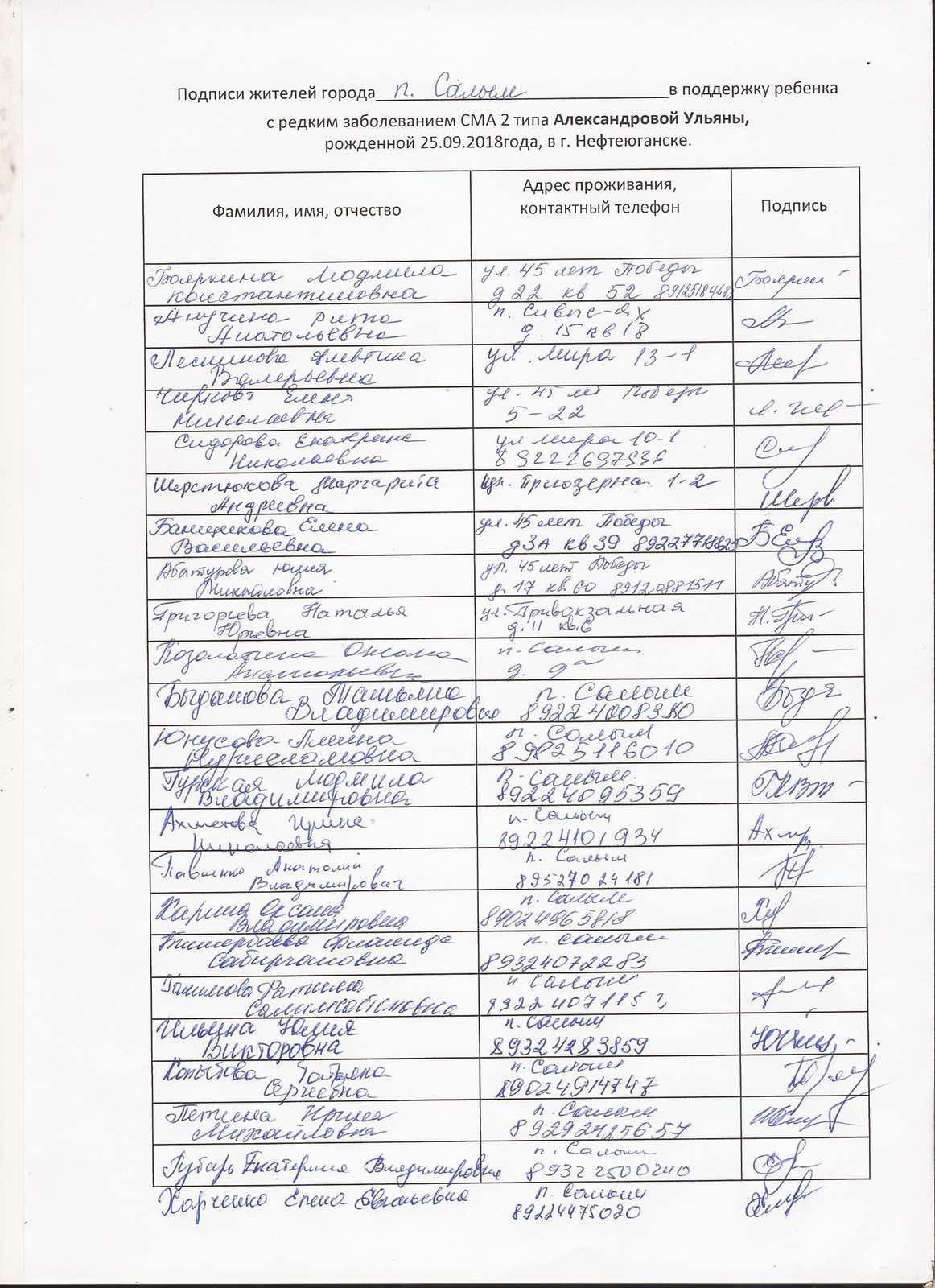 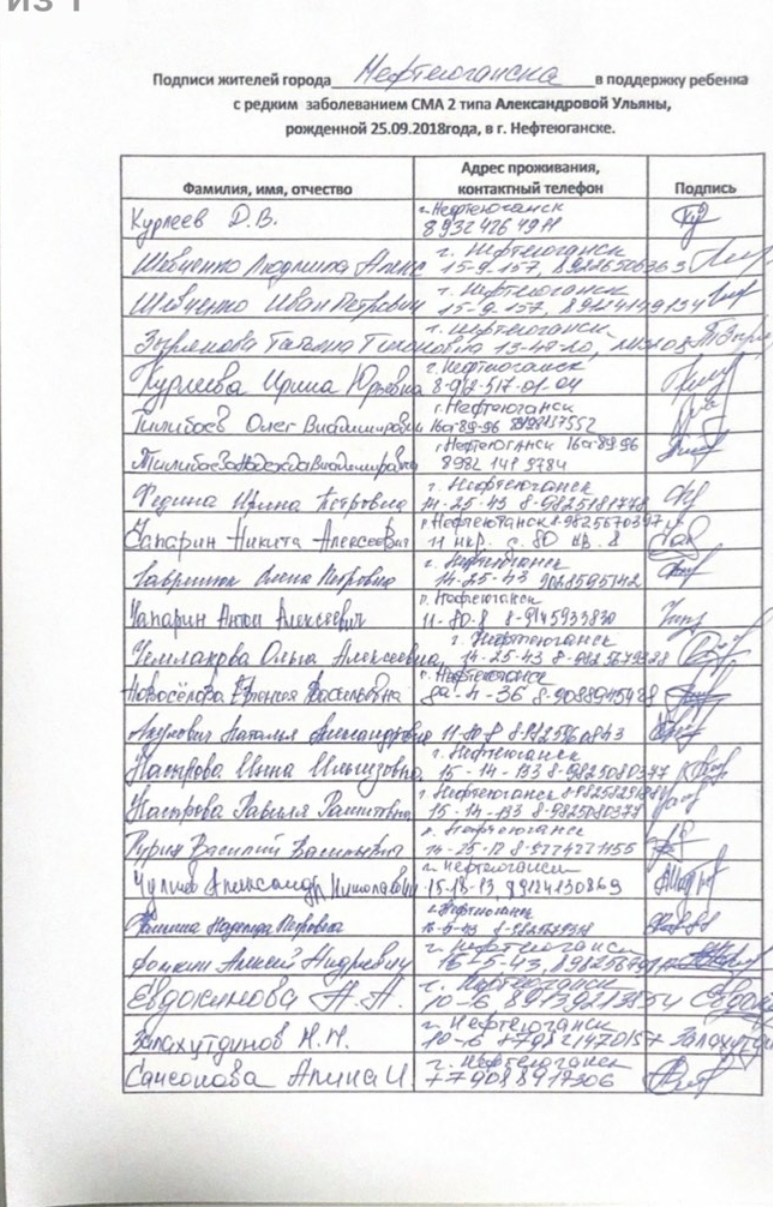 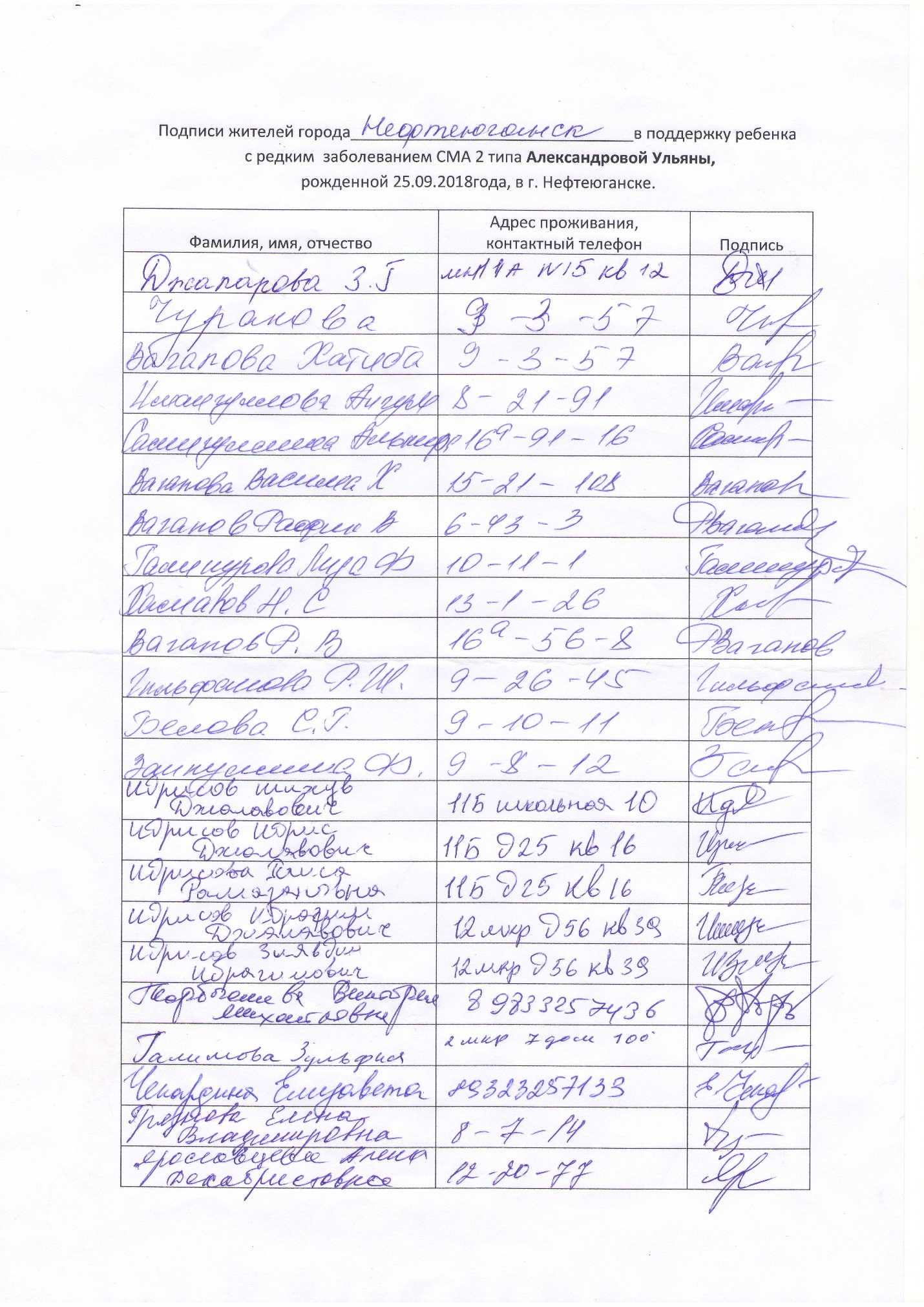 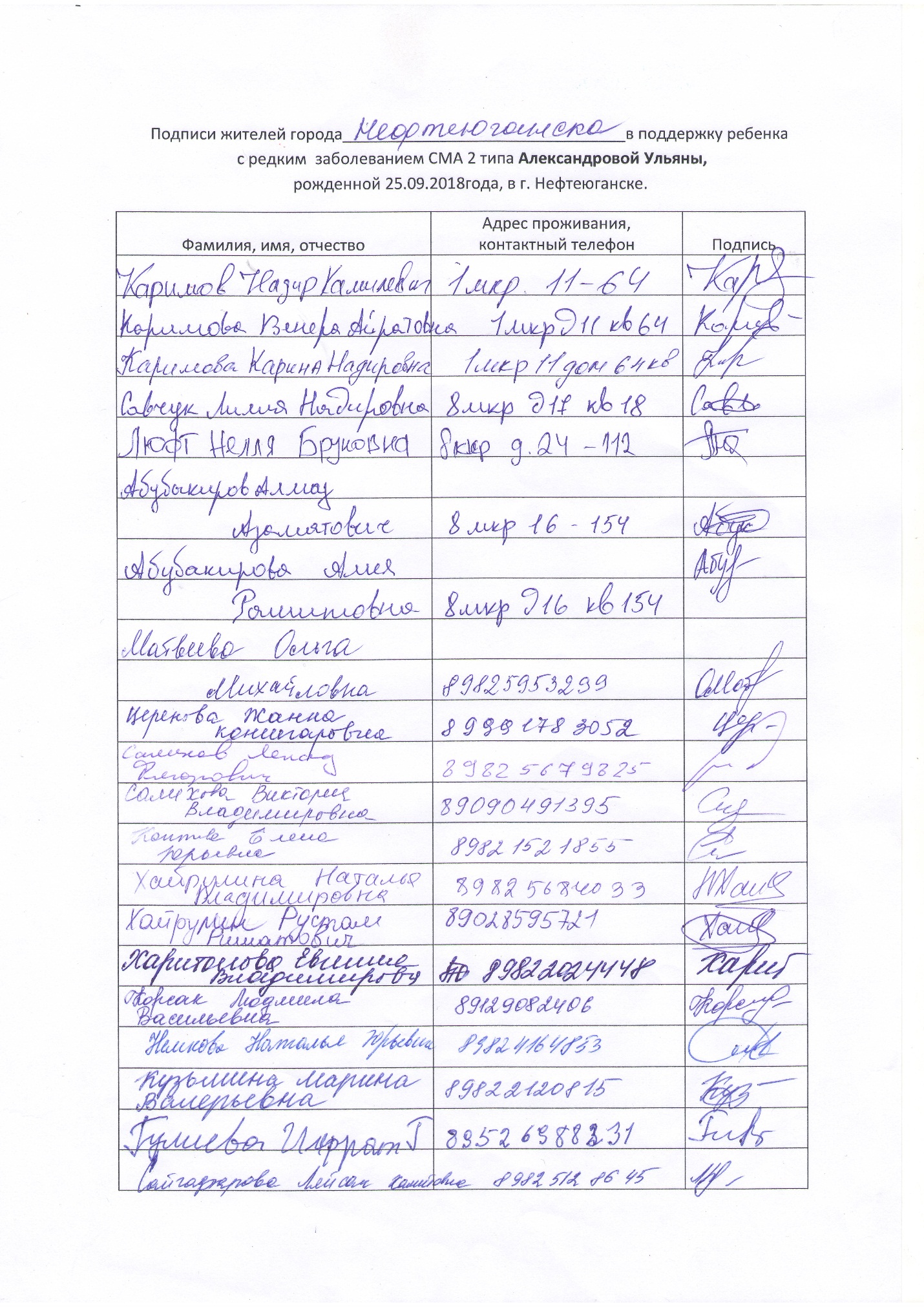 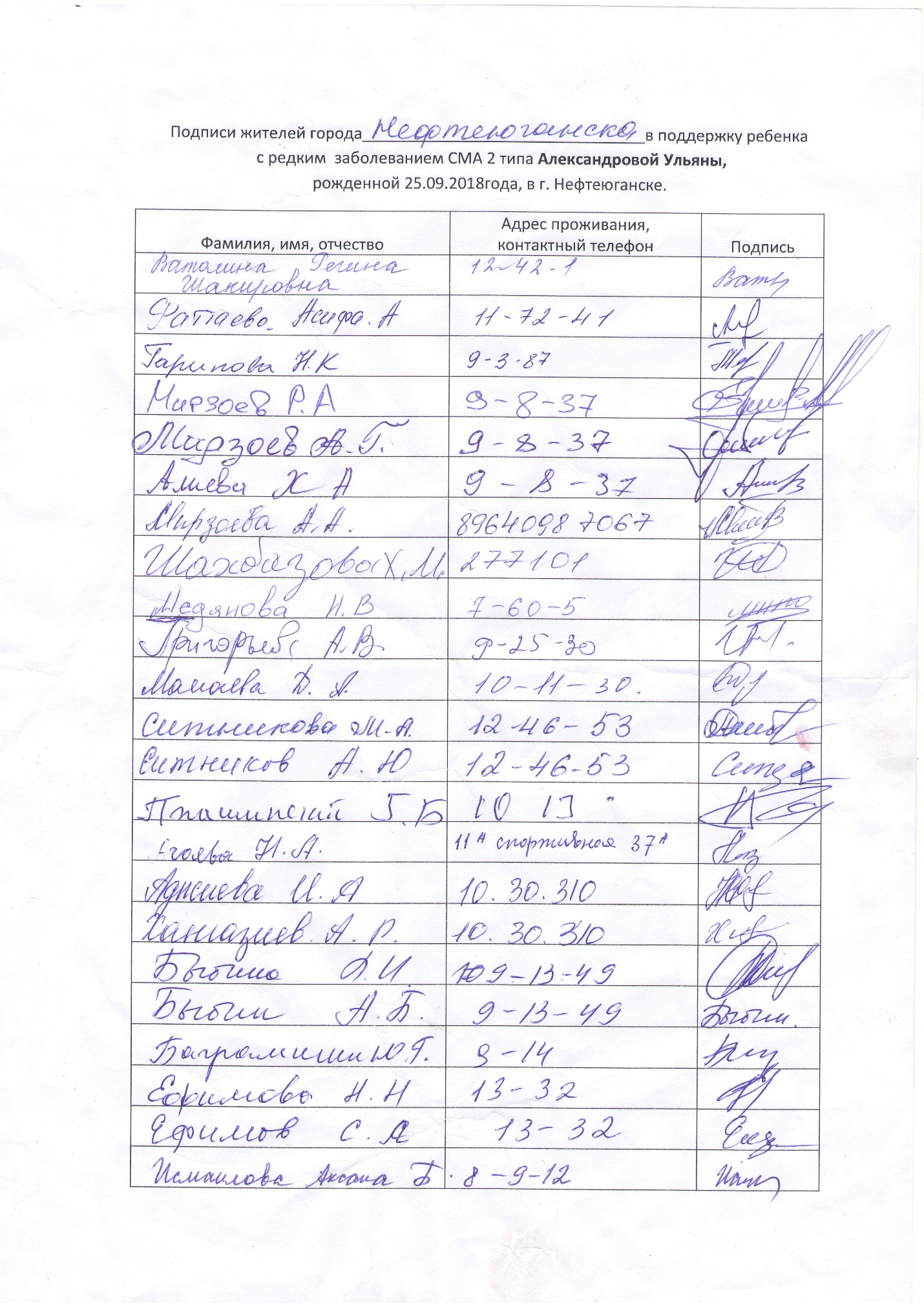 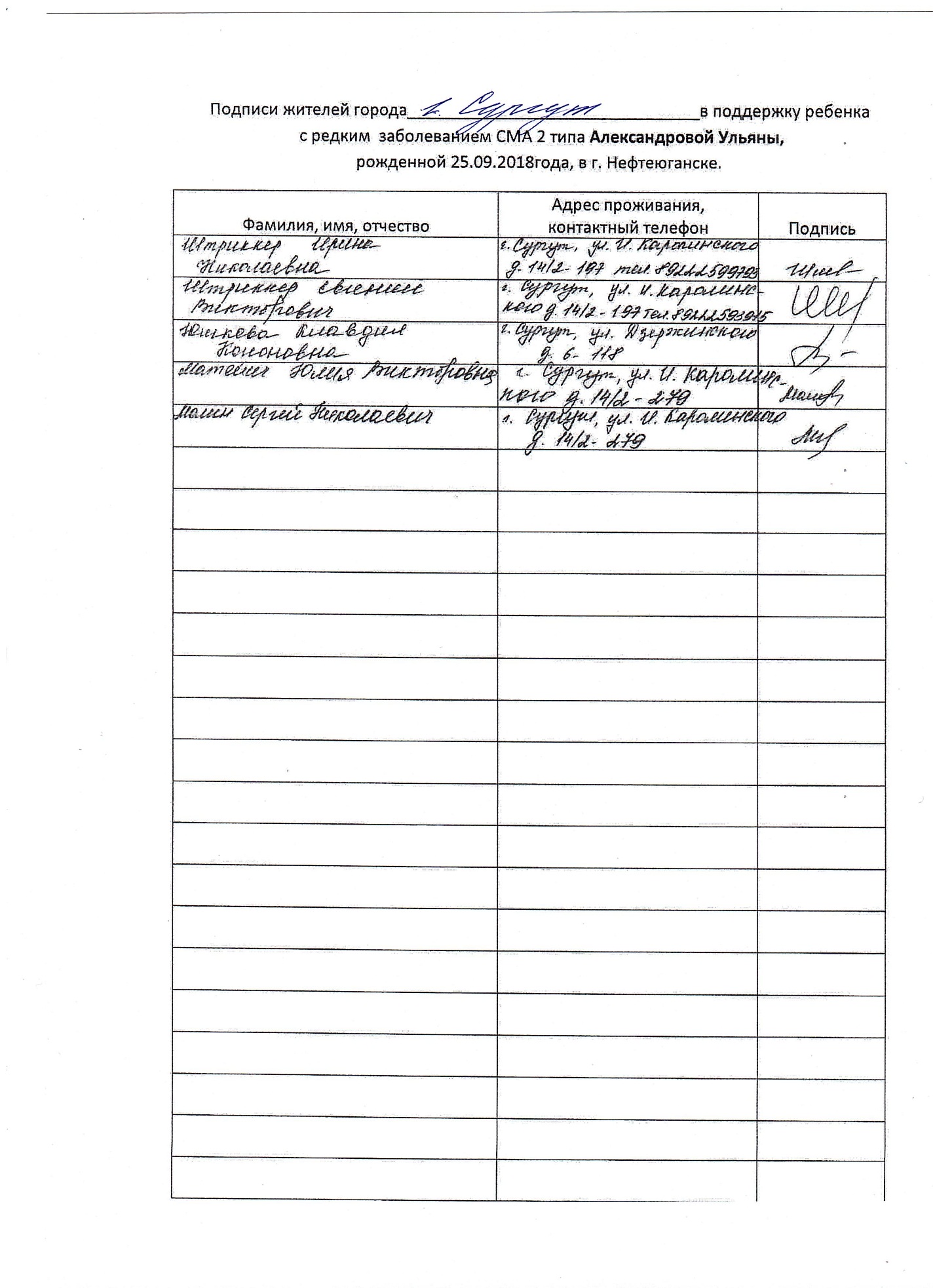 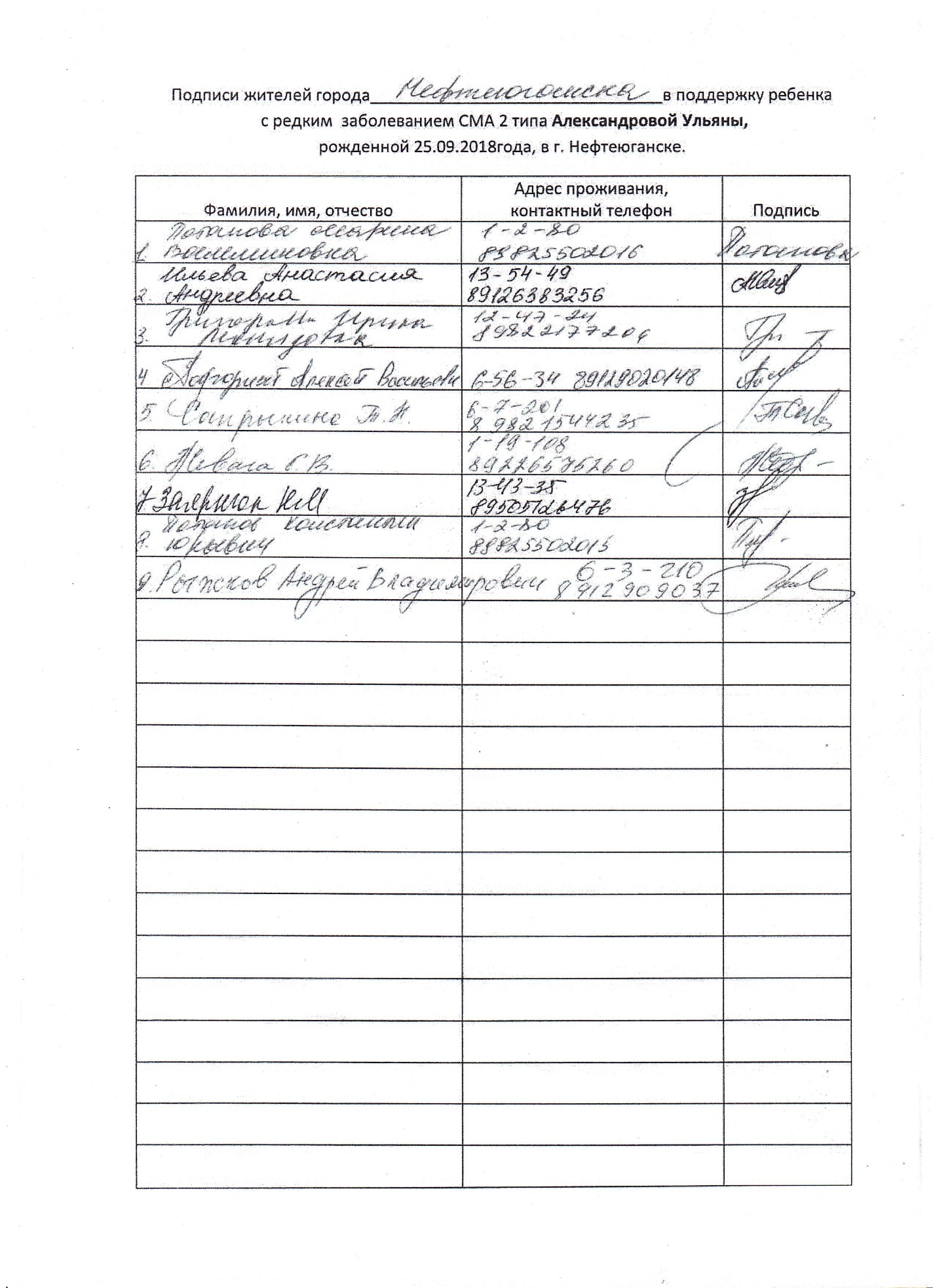 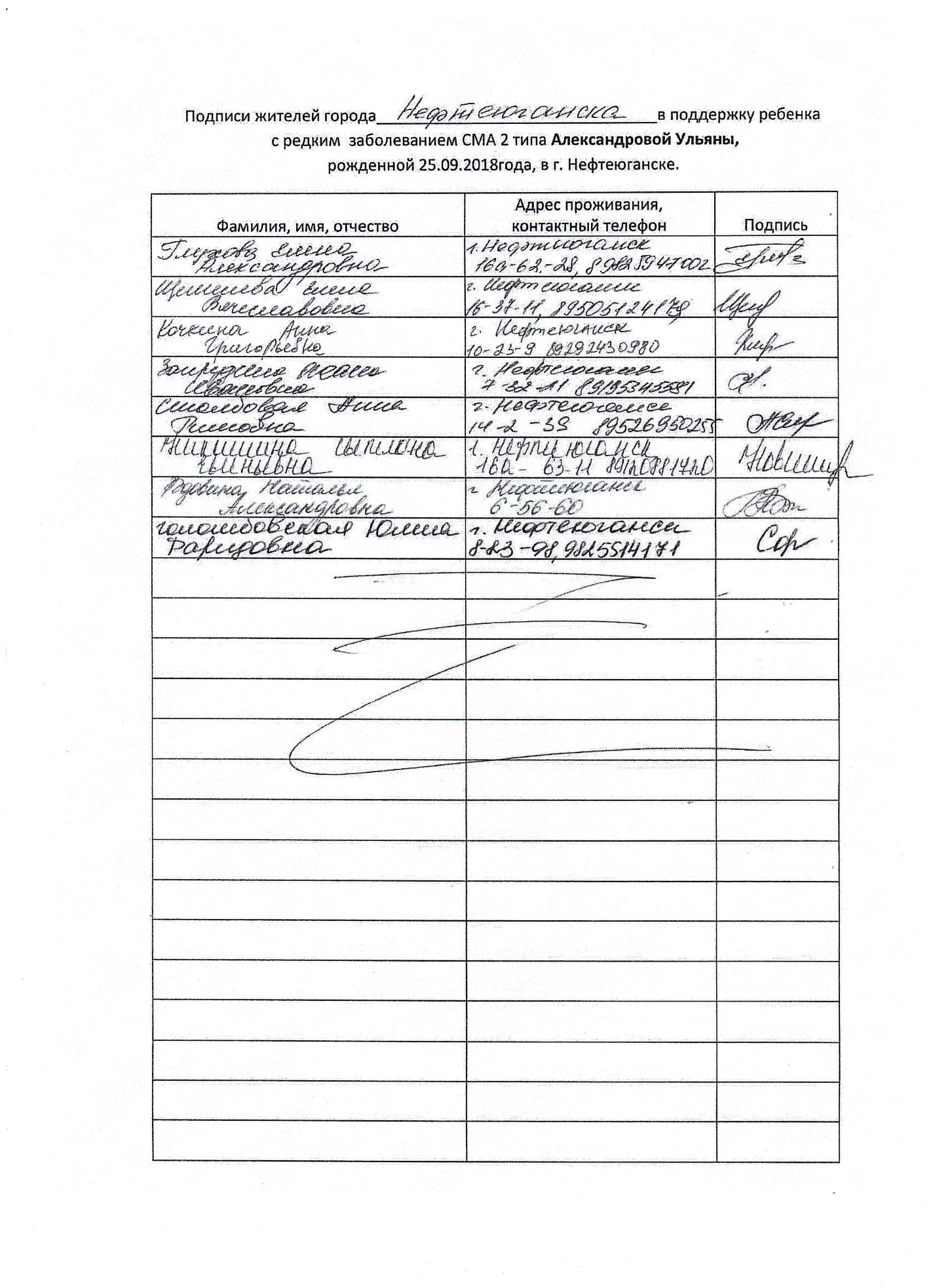 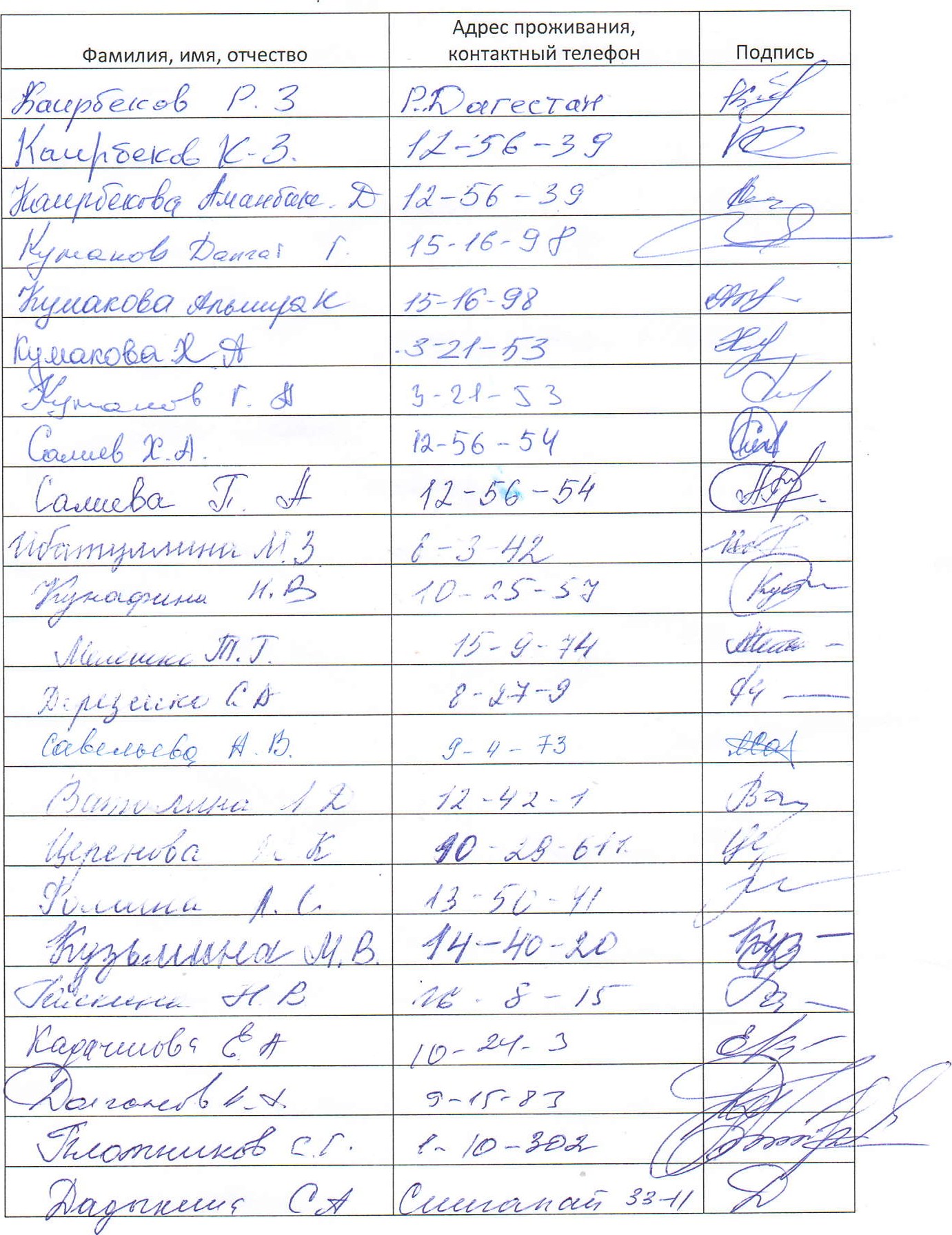 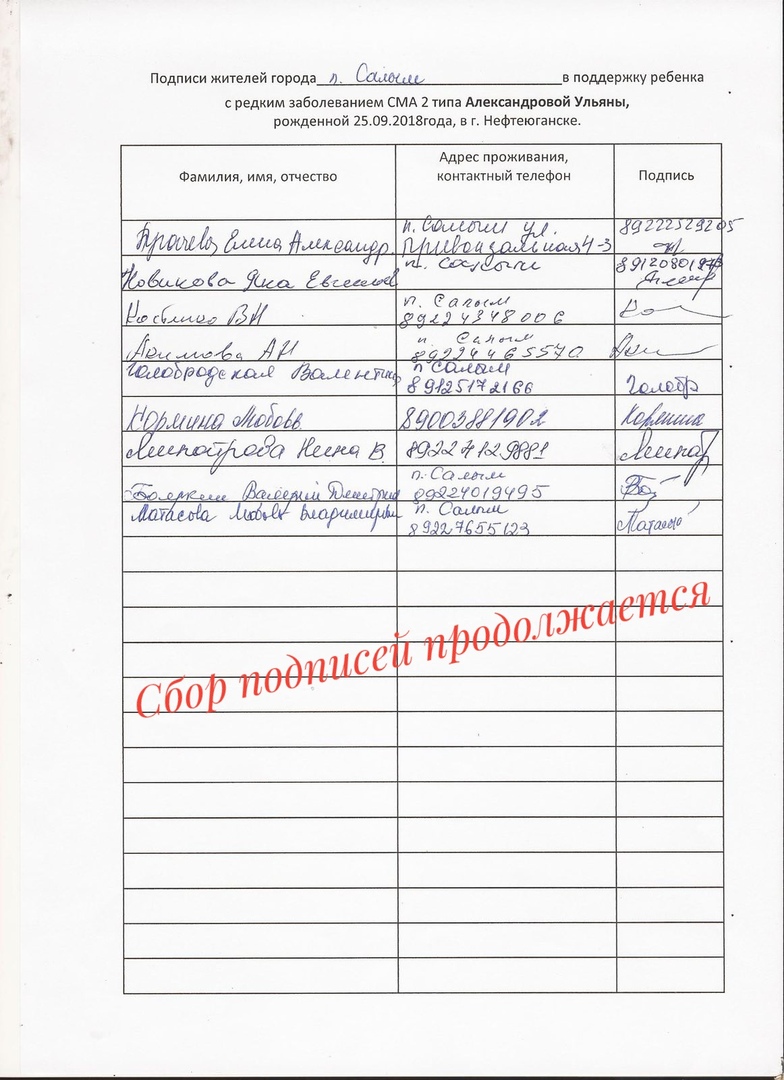 